załącznik nr 1Arkusz diagnozy z ............................w klasie .........Imię i nazwisko nauczyciela: .............................................Rok szkolny: 20... / 20... ; semestr: ........... Ilość osób w klasie: ............. Cele programu:  .............................................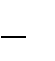 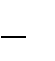  ............................................. .............................................………………………………Diagnoza: /na podstawie załącznika nr 2-plik w formie arkusz Excel/źródło informacji:I diagnoza: średnia: .............; data: ........................ II diagnoza: średnia: .............; data: ........................ wyniki z diagnoz: po diagnozie najsłabiej opanowane umiejętności dotyczą: Wnioski do dalszej pracy: ćwiczenie i uzupełnianie braków z umiejętności: Nr ucznia w dzienniku Nazwisko i imię ucznia Wyniki w %Wyniki w %Nr ucznia w dzienniku Nazwisko i imię ucznia Diagnoza Idiagnoza II12345678910111213141516171819Nr UmiejętnościUczeń: 1.Wykonuje obliczenia kalendarzowe (oblicza ile dni minęło między dwoma zdarzeniami) 2.3.4.5.6.7.8.9.10.11.12.13.14.15.16.17.18.